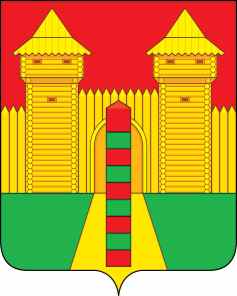 АДМИНИСТРАЦИЯ  МУНИЦИПАЛЬНОГО  ОБРАЗОВАНИЯ «ШУМЯЧСКИЙ   РАЙОН» СМОЛЕНСКОЙ  ОБЛАСТИПОСТАНОВЛЕНИЕот 24.08.2023г. № 380          п. ШумячиВ соответствии со статьей 269.2 Бюджетного кодекса Российской Федерации, Администрации муниципального образования «Шумячский район» Смоленской областиП О С Т А Н О В Л Я Е Т:Признать утратившим силу постановление Администрации муниципального образования «Шумячский район» Смоленской области от 14.05.2020 г. №248 «Об утверждении Порядка осуществления полномочий по внутреннему муниципальному финансовому контролю».Настоящее постановление вступает в силу со дня его подписания.О признании утратившим силу постановление Администрации муниципального образования «Шумячский район» Смоленской области от 14.05.2020г. №248Глава муниципального образования «Шумячский район» Смоленской области А.Н. Васильев